explicite-art.comprésente :SolstiXFilm X. 90’scénario V3© John B. Root. 08/2016Casting et personnages.Amel Annoga. Amel. Camerawoman.Julie Valmont. Julie. Maquilleuse.Nora Luxia. Nora. Actrice X.Luna Rival. Milou. Actrice X.Francesco Malcom. Roberto Falcone. RéalisateurTitof. Antoine. Acteur et réalisateur du making-of du filmRico Simmons. Rico. Acteur X.Doryann Marguet. Doryann. Acteur X.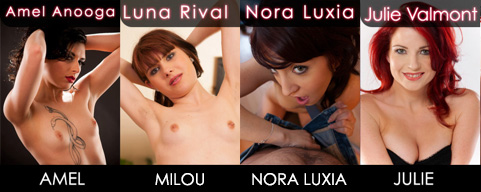 seq. 1. Chambre à l’étage. INT. Nuit puis petit matin.(X n°1)(Nora, Doryann)05:00Nora et Doryann baisent sur le lit dans la nuit, puis dans la lumière du jour levant. 69, vaginale, anale (?). Baise douce et câline, très sensuelle.Soudain, Doryann regarde sa montre.DoryannOh putain, t’as vu l’heure ? On est cons, faut dormir.Nora lui enlève le préservatif et le prend dans sa bouche.NoraAttends, je te fais jouir.DoryannNon, arrête, arrête, faut pas que je jouisse. J’ai une scène avec Milou tout à l’heure et une autre avec toi dans l’après-midi. Faut qu’on dorme. NoraNon, j’aime trop ta bite.DoryannNora, s’il te plait… arrête.Nora arrête, se couche, boudeuse.NoraPfffff… C’est nul, j’aime mieux les tournages de gonzo. Dans les tournages de films, on peut même pas baiser. Je pensais que ce serait plus marrant.Le soleil se lève par la fenêtre, colorant la chambre en rose.On fait un travelling jusqu’au paysage à l’extérieur.Plan fixe sur le soleil levant.GÉNÉRIQUE DE DÉBUT : « SOLSTIX »Seq 2. Chambre 2 (avec SALLE DE BAINS attenante). INT. JOUR.(Julie, Amel)(Note pour John : ne pas oublier de faire quelques plans POV pour les fantasmes de Julie)07:00Une autre chambre. Deux lits côte à côte.Dans le premier lit, Amel se réveille, repousse les draps et commence à se masturber.Elle se lève silencieusement et va chercher un petit gode (ou un plug) dans sa valise. Elle se met le gode dans le cul et recommence à se caresser sans faire de bruit.Dans le lit à côté, Julie est réveillée par la musique du réveil de son téléphone portable. Elle ouvre les yeux, éteint le réveil et regarde Amel qui se caresse.Amel ne s’arrête pas et regarde Julie.AmelJe te dérange ?JUlieNon. C’est la première fois que je vois une fille qui se masturbe. C’est mignon.AmelExcuse-moi, mais je vais passer la journée devant des gens qui baisent, ça va m’énerver, alors je me ramone l’abricot avant de me lever. Tu veux pas m’aider ?Julie se lève. Elle porte seulement un débardeur échancré, elle a les fesses nues. Elle s’assied sur le lit d’Amel, pose son sa main sur sa cuisse, la caresse un instant.julieTu sais que j’ai jamais eu de rapports sexuels avec une fille ?AmelJe te crois pas.julieSi. C’est vrai.AmelBen… viens. Il est jamais trop tard pour apprendre.JulieJe pense que ça me plairait mais j’ai pas le temps. Faut que j’y aille.Julie pose un gentil baiser sur le nombril de Amel, puis se lève, va vers la salle de bain sans qu’Amel n’arrête de se branler.julieOn fera ça ce soir, si tu veux encore. Tu m’as donné envie d’essayer.AmelEt merde ! Je tiendrai pas jusqu’à ce soir, moi !julieTu t’es trompée de métier. Fallait devenir actrice.AmelT’as raison. A chaque tournage, je me dis la même chose.Seq 3. terrasse piscine. Ext. Matin.(Roberto, Amel, Julie, Milou, Rico)08:00Rico donne un café et un croissant à Milou qui est en train de se faire coiffer par Julie. RicoTu veux quelque chose, Julie ?JulieNon, ça va, j’ai bu un jus d’orange. Je prendrai un café plus tard.MilouC’est pas bon, le jus d’orange, quand on fait de l’anal.JulieOui, mais j’en fais pas, moi. Chacun son boulot, ma puce.Roberto, qui est assis à la table du petit-déjeuner, son scénario et des dossiers devant lui, son téléphone à l’oreille, appelle Rico. RobertoRico, aiuto!!! Viens m’aider s’il te plait !Rico va jusqu’à Roberto qui parle au téléphone en anglais (Il a un très mauvais anglais. Rico approche son oreille du téléphone pour entendre ce que dit l’interlocutrice et l’aide en traduisant les réponses à faire).RobertoQu’est-ce qu’elle a dit, là ?RicoElle demande quand elles seront payées.RobertoAh. (dans le téléphone) You payed after shooting. James wait for you at Gare de Lyon, he take you airport and he give you the money. What? What ? (à Rico) Elle dit quoi, là ?RicoElle veulent l’argent maintenant, avant de prendre le train.Roberto(au téléphone) Now?… No, impossible. You do the work, you get the money. You must trust James. He is professional producer. Ten years in business. What ? What ?Rico(Dans le téléphone) It’s Rico. Repeat please (Il écoute, puis :) Elle dit qu’elles n’ont pas confiance et qu’elles veulent appeler leur agent.Roberto(au téléphone) Linda. Speak to your agent if you want. But we wait for you at the TGV station in Avignon tonight. Call me when you in the train, ok? See you. And kisses to Anita. No problem, Linda, no problem… Bye. You call when you in the TGV, Ok ?Arrivée d’Amel, en tenue de travail négligée et très sexy qui pose au bout de la table ses sacs de matériel, caméras, micros, appareil photo et les déballe.AmelCa va, mon canard ?RobertoNon, ça va pas, ça va pas, c’est la merde, c’est la vafanculation, c’est la guerre atomique !Amel(à Rico) Qu’est-ce qui lui arrive encore, à Steven Spielberg ?RicoC’est la Russe et la Tchèque, Anita Lust et Linda Brandy. Elles font pas confiance à James, elles ont peur qu’il les paie pas. Elles disent qu’il a planté deux hongroises la semaine dernière. RobertoMais je sais pas, moi ! C’est pas moi, le producteur ! Moi je suis réalisateur, je m’occupe de faire le film, je m’occupe pas des sous !AmelDis, Stanley Kubrick, la première séquence, ce matin, c’est avec Nora et Rico, c’est ça ?RobertoMais… euh… Oui.AmelAlors pourquoi elle est pas là, Nora ? On avait dit « prêts à tourner » à neuf heures et elle est même pas au maquillage.Roberto(hors de contrôle) Moi je peux pas, moi je peux pas travailler comme ça, j’y arriverai pas, ça va être de la merde ! Huit séquences dans la journées, 4 scènes de sexe. C’est n’importe quoi, c’est plus un film qu’on fait, c’est… c’est un caca mou ! Je l’avais dit à James, moi, que je sais pas travailler comme ça. Avant, il y a dix ans, on avait des sous, on faisait des choses avec de l’ambition, avec du temps, mais aujourd’hui… Porca miseria, je fais quoi, moi ? Milou, qui continue de se faire coiffer par Julie, a entendu cette tirade.MilouTu me donnes cinq minutes, Julie ?JulieOuais, de toute façons, tu tournes pas avant dix heures trente heures.Milou marche jusqu’à Roberto, le prend par la main, le fait se lever.MilouToi, papi, je te connais. Si tu commences ta journée comme ça, ça va être l’enfer pour tout le monde, alors tu me suis et tu poses pas de questions. (Aux autres :) Je vous le ramène dans cinq minutes.Elle pousse Roberto devant elle dans la maison.Seq. 4. Salle de bains. INT. Jour. (X n°2)(Milou, Roberto)Elle fait entrer Roberto dans la salle de bain, ferme la porte derrière elle, ôte son peignoir, se met à genoux devant lui, baisse son pantalon, sort sa bite, le branle puis le suce.MilouJe te connais, toi. « La vita e corta como la schorreza di una farfalla ». Je sais ce qu’il te faut. Alors t’arrêtes de grogner parce que t’emmerdes tout le monde avec ta panique et tu laisses faire la teenage.Quand Roberto est dur, elle lui met une capote, ôte sa jupe, lui montre ses fesses en se penchant sur le lavabo.MilouAllez hop. Le mardi c’est sodomie. T’aimes ça, hein, vieux dégueulasse ? Vas-y. Fais-toi plaisir. Encule ton ex-copine.RobertoJe suis un vieux dégueulasse, moi ?MilouOui, t’es un vieil italien sodomite dégueulasse et un obsédé sexuel.Roberto(Ravi) Oh grazie, grazie, grazie, per la madonna ! Comme tu es gentille avec moi, Milou !… Hmmm, comme il est joli, ton tout petit trou du cul tout rose !MilouVas-y, plus fort, défoule-toi !Seq. 5. Salon. Int. JOUR.(Amel)Il y a des projecteurs sur pied dans le salon. Amel parcourt la maison, ouvre des portes, appelle :AmelDoryann ! Nora !Elle arrive devant la porte de la salle de bains, l’ouvre d’un coup.Séq 6. Salle de bains. Int Jour. (X n°2)(Amel, Roberto, Milou)Amel entre dans la salle de bains, tombe sur Roberto et Milou en train de baiser. Elle referme à moitié la porte et parle par l’entrebâillement. AmelOh, pardon, désolée Roberto.RobertoMa no, pas de problème. Tu cherches quelqu’un ?AmelNora et Doryann. Ils sont pas encore au petit-déjeuner. Milou, tu sais où elle dort, Nora ?MilouLa chambre du haut.AmelMerci. Euh… trainez pas trop, hein ? PAT à 9 heures !Amel sort.Milou(à Roberto) Elle me plait bien, Amel, elle est sexe. Je me la taperais bien.RobertoMoi aussi, elle me plait bien. Elle est comme toi, elle a un joli cul tout rond. Je suis sûr qu’il est très confortable, comme le tien.Suite de la scène anale joyeuse.Milou éjacule sur le ventre de Roberto tout en se faisant enculer.Séq. 7. Chambre du haut. Jour.(Amel, Nora, Doryann)Amel entre dans la chambre, ôte sans ménagement le drap et découvre Doryann et Nora qui dorment dans les bras l’un de l’autre.AmelVous tournez dans 30 minutes. Nora, tu devrais déjà être maquillée. Vous avez une minute pour être au petit-déjeuner… DoryannOuais, pardon, excuse-moi, c’est ma faute. On arrive.AmelPutain, vous avez pas baisé, au moins ? Tu sais que tu as deux scènes hard aujourd’hui, Doryann ?DoryannSi, on a baisé, mais j’ai pas joui. T’inquiète, je gère.NoraHé, elle se calme la caméra girl ? Tu la laisses te parler comme ça, Doryann ?DoryannNon, t’as raison Amel. Pardon. On a fait les cons.AmelOn vous attend en bas dans cinq minutes.Nora10 minutes. Je vais à la douche. Une actrice X qui sent le fromage, ça craint.Amel(en redescendant l’escalier) Des mômes, c’est des mômes de six ans, tous !Seq. 8. Jacuzzi. Ext jour. (X n°3)(Julie, Amel)Julie et Amel marchent jusqu’à la terrasse du jacuzzi. Amel a une serviette à la main.AmelOuais, en fait, c’est une adaptation porno des « Liaisons dangereuses ». Roberto a écrit ça il y a des années. Il pense que c’est un bon scénario, mais tout le monde trouve ça casse-couilles. JulieEt toi ?AmelJe trouve ça bavard. Et puis, Nora dans le rôle de la Merteuil et Milou qui fait Cécile de Volanges, t’y crois, toi ? Pas moi. Mais bon, je m’en tape. On me paie pour faire les images, pas pour donner mon opinion. Tiens, voilà, c’est là.Amel se déshabille. Elle ne porte pas de sous-vêtements.AmelViens, viens. On a juste cinq minutes. Après faut que je retourne sur le plateau et toi, faut que tu termines Milou. Elle entre dans l’eau.AmelTu vas voir, j’ai essayé hier. Il y a une pompe à chaleur. C’est délicieux.JulieJ’ai pas de maillot. Je l’ai laissé dans ma chambre.AmelTu t’en fous. Ici, tout le monde est à poil.Julie enlève sa robe. Puis ses sous-vêtements, en cachant son corps. Elle entre dans l’eau avec Amel. Elles se frottent mutuellement le dos avec une éponge tout en papotant.AmelC’est ton premier tournage porno, c’est ça ?JulieOui. C’est une bonne surprise. Ils sont tous sympas et j’adore la maison. Elle est classe. Ca coûte combien par jour, de louer une maison comme ça ?AmelJe sais pas. Demande à Roberto, il te le dira. Qui est-ce qui t’a filé ce plan, à toi ?JuliePour le film ? J’étais maquilleuse sur un shoot pour une marque de maillots sexy avec Roberto. Une semaine aux Maldives. C’était il y a six ans. On est restés copains. AmelT’as couché avec lui ?JulieAvec Roberto ? Ca te regarde pas.AmelDonc, oui, t’as couché avec lui. Et c’était bien ?Julie. C’est intime comme question. AmelAllez, tu peux le dire.JulieBon ok. Oui, c’était bien. C’était drôle. On a commencé dans les toilettes de l’avion, et ensuite, tous le soirs de la semaine. Dans le bungalow, sur la plage, sur les bateaux la nuit… C’est des bons souvenirs. Et toi, t’es arrivée ici comment ?AmelMoi, c‘est James, le producteur, qui m’a branchée sur ce film… Ca a l’air d’être un bon coup, Roberto. Milou avait l’air de kiffer. Il te baisait bien ?JulieAmel… Ca me gêne.AmelAllez, dis-le.JulieBen oui, c’était bien. Y’avait juste un truc qui m’embêtait avec lui…AmelQuoi ?JulieC’est… C’est un secret, hein ? Quand il avait bu, il voulait toujours me prendre… euh…AmelT’enculer ?JulieOui, me prendre par par les fesses. AmelTrop bien ! Et alors…?JulieAlors, j’aime pas ça.AmelMoi j’adore. C’est l’homme qui me faut ! (criant en direction de la maison) Roberto, amène ta bite, je suis toute dilatée !!! JulieT’es d’une vulgarité, des fois…AmelOuais. Pardon. C’est parce que je suis frustrée, t’imagine même pas à quel point.JuliePourquoi ?AmelJe supporte plus de filmer des gens qui baisent. J’ai besoin d’un bon coup de queue. Y’a que ça qui pourrait me calmer ! JulieChoisis Rico ou Antoine, alors. C’est eux qui ont les plus grosses, il parait.AmelC’est pas la taille qui compte, c’est l’émotion… Tu veux pas me branler, là ? Mets ta main ici.JulieNon, arrête, pas comme ça.AmelCe que tu peux être prude !JulieJe suis pas habituée. C’est nouveau pour moi.AmelJe peux toucher tes seins, au moins ?JulieJuste les seins ? Vas-y.Amel prend les seins mais aussi la chatte de Julie dans ses mains.JulieAmel… Oooooh… Ils vont nous voir.AmelQui va nous voir ? Y’a personne.Les deux filles s’embrassent et se pelotent mutuellement dans l’eau chaude.AmelTu vois, c’était pas la peine d’attendre ce soir. Fais-moi jouir, bordel, fais-moi jouir maintenant !Scène lesbienne tendre et ardente. Léchage de chatte, doigtages, baisers.(Note pour John : ne pas oublier de faire quelques plans POV pour les fantasmes de Julie)Seq. 9. devant la maison. Ext jour.(Antoine, Amel, Julie, Nora, Milou)Nora et Milou sont assises côte à côte et comparent leurs chattes et leurs méthodes d’épilation ou de rasage. MilouElle vient quand, l’équipe du Journal du hard ?NoraDemain, je crois. Ce sera la première fois que je me ferai interviewer.MilouQu’est-ce qui te dit qu’ils vont t’interviewer ?NoraIls aiment bien faire des portraits avec des petites nouvelles.MilouOui, c’est vrai. Moi, ils ont déjà fait deux sujets sur moi.NoraT’es trop une star, Milou.Antoine arrive, portant deux gros sacs ou cartons de victuailles. Il salue joyeusement les deux filles.AntoineJe pose ça à la cuisine et je viens vous filmer, les filles.Il entre dans la maison.MilouC’est chiant, quand je rase, ça irrite et ça fait des petits boutons. Tu vois, là ?NoraEh ben rase pas, épile ou fais ça avec un Roll-on à la cire d’abeille.MilouUn « roll-on »?NoraOuais, c’est un stick tout prêt, avec un petit rouleau. Ca fait un peu mal mais ça marche bien.Antoine sort de la maison. Il tient maintenant l’Osmo à la main, la met en marche et filme la terrasse.A partir d’ici, la scène est filmée en making-of par Titof avec l’Osmo et en vue objective par John.AntoineMaking-of du film « Vertiges du désir », jour 2. (Il parle à la caméra) Vous, je sais pas, mais moi, il y a un truc que je comprends pas. Pourquoi Roberto a loué une baraque comme ça, avec une piscine géniale, un grand terrain et du soleil alors qu’il fait tout son film à l’intérieur ? Il est bête, non ? Bref, allons interviewer Milou et Nora les deux teenagers. (Il retourne la caméra pour filmer devant lui.)Il s’approche de Milou et Nora.MilouLa chatte de Milou… La chatte de Nora. Laquelle est la mieux, tu trouves ?NoraChoisis : épilée ou poilue.AntoineBen… C’est difficile à dire. Elles sont jolies toutes les deux. Faudrait que je goûte.MilouT’as pas une gingivite, aujourd’hui ?AntoineTiens ? Non, c’est bizarre, pas aujourd’hui.NoraC’est quoi, cette histoire de gingivite ?MilouAh, tu sais pas ? Quand Antoine fait une scène avec une fille qui lui plait pas et qu’il a pas envie de lui lécher la chatte, il dit au réal qu’il a une gingivite.NoraSalaud. Lèche.Antoine fait un bisou sur les deux chattes.AntoineBon, les filles. Interview de Milou et Nora. Comment se passe le tournage ?MilouBof. Le scénario est chiant, y’a trop de texte et on baise pas assez.NoraOn peut même pas niquer la nuit. C’est les mêmes horaires qu’à l’usine. Moi, je suis déçue, je pensais que ce serait plus marrant.AntoineC’est ton premier tournage X, Nora ?NoraNon, j’ai commencé à Budapest il y a deux mois.AntoineVous vous êtes rencontrées comment ?Arrivée de Amel et Julie qui reviennent du jacuzzi. Amel nue, Julie enveloppée dans la serviette d’Amel.JulieAh, t’es là, Nora. Bon, on perd plus de temps. Assieds-toi là. On attaque.NoraEh oh, c’est plus moi qui fait perdre du temps, là. Vous étiez où toutes les deux ?JulieOn était…AmelLui dis pas. Ca la regarde pas. Je termine l’installation dans le salon. Nora, tu nous rejoins quand t’es prête et on tourne.NoraOk. (à Julie) T’es sexe, comme ça, Julie. Y’a quoi en dessous ?Elle arrache la serviette. On découvre le corps nu de Julie. Julie proteste, cache son corps et ramasse la serviette.NoraRhôôô, trop bien, une maquilleuse à poil ! Non, te rhabille pas, reste comme ça, ça m’excite, ça va me mettre en condition pour ma scène.Julie(En replaçant la serviette) Pas question, je suis maquilleuse, moi. Pas actrice.Nora(en caressant la chatte de Julie sous la serviette) Bon, juste un doigt alors.Julie(en s’écartant et en riant) Mais c’est pas vrai ! Au viol !(Note pour John : ne pas oublier de faire quelques plans POV pour les fantasmes de Julie)Seq. 10. piscine. ext. Jour. (X n°4)(Doryann, Antoine, Milou, Julie)La scène est filmée en making-of par Titof avec l’Osmo et en vue objective par John avec la Sony.Antoine, qui filme, arrive au bord de la piscine dans laquelle Doryann et Milou sont en train de nager nus et de se tripoter gentiment.AntoineAh ben, je vois, ça bosse dur sur ce tournage !DoryannIls en sont où ?AntoineVous avez encore le temps. Ca merde sur le plateau. Nora connait pas son texte.Ils sont encore sur la comédie, ils ont pas commencé le sexe. Du coup, je vais faire votre interview à tous les deux, vous voulez bien ?MilouVas-y, mais on reste dans l’eau.AntoineOk. Donc, Milou, tu as connu Roberto l’an dernier, chez Maharadjah, quand tu faisais les vendanges. C’est ça ?MilouOuais. Après, je l’ai accompagné à Rome. Là, j’ai rencontré des copains à lui qui bossaient dans le porno. J’ai quitté Roberto et je suis partie à Prague et à Budapest avec eux. C’est comme ça que je suis devenue actrice.Elle parle tout en branlant Doryann dans l’eau et en se faisant branler par lui.AntoineEt Roberto, il a pas été fâché ?MilouJ’ai un caractère de merde, il le savait, je l’avais prévenu. En fait, je crois que ça lui a fait plaisir d’être débarrassé de moi. Et puis on est restés copains. La preuve : je suis là. Même, on continue de baiser ensemble, des fois.AntoineEt toi Doryann ?DoryannMoi, c’est Nikita Bellucci. Je l’ai rencontrée l’an dernier chez Maharadjah. Elle m’a téléphoné et…Ils sont interrompus par Julie qui s’approche, en maillot de bain.JulieJe vous cherchais, vous faites quoi, là ? Mouille pas tes cheveux et fais gaffe à ton make-up, Milou.MilouT’inquiète, je me mets pas la tête dans l’eau. Par contre, faudra que tu me remettes du rouge à lèvres.JuliePourquoi ?Milou prend la bite de Doryann dans sa bouche.MilouParce que ça.AntoineC’est vrai que tu es bi, Doryann ? C’est Nikita qui m’a dit ça.DoryannOuais. Je suis tout, moi, j’aime tout.MilouJe te crois pas. Prouve-le, alors. Suce Antoine.DoryannBen oui. Si il veut. Tu veux que je te suce, Antoine ?AntoineHein ? Non. Pas question.MilouAllez, dis « oui », c’est marrant !AntoineJe dis « non », je ne suis pas un homme-objet.Julie intervient.JulieDis oui, Antoine. S’il te plait.AntoineHein ??? Pourquoi ?JulieEh bien, euh… J’ai jamais vu un garçon faire ça à un garçon. Je trouve ça… euh… pédagogique.AntoineBon… ben, si tout le monde est contre moi… Mais juste une minute, ok ?Il enlève son pantalon, s’assied au bord de la piscine. Se fait sucer à la fois par Doryann et par Milou tout en filmant. Julie s’assied à côté de lui et regarde avec un grand intérêt. Antoine(à Julie) Ca te plait ?JulieOui. C’est intéressant…Antoine donne un baiser à Julie qui hésite puis se laisse faire.JulieMais qu’est-ce que je fais, moi ? Je me fais embrasser par un acteur porno ! Je deviens dingue… Antoine prend la main de Julie et la pose sur son pénis.JulieC’est vrai qu’elle est grosse, ta bite… Embrasse-moi.Ballet aquatique à quatre. Tendre et amical.Julie avec AntoineDoryann avec Milou.Julie, Doryann et Milou sucent Titof à trois.Anale pour Milou.Branlette, fellation et cunnilingus pour Julie. Antoine la filme en POV.(Note pour John : ne pas oublier de faire quelques plans POV pour les fantasmes de Julie)Ejacs.AntoineT’as joui, toi, Doryann ?DoryannEuh… Non. Juste un peu.AntoineMoi aussi. Trois fois rien. Trois gouttes.DoryannOn est des pros, hein ? On sait se contrôler.AntoineOuais, et puis on baise jamais en privé quand on est en tournage, hein ? Jamais.Seq. 11. devant la maison. Ext. Jour.(Amel, Nora, Rico, Antoine, Roberto)La scène est filmée en making-of par Titof et en vue objective par John.Amel vérifie son matériel. Rico boit un jus de fruits. Antoine filme le making-of.Nora sort de la maison, nue.Antoine(à Nora) Alors, cette scène ?NoraTrop bien. J’ai joui deux fois. J’ai presque réussi à faire un squirt. Presque ! (à Rico) Hein ? Merci monsieur le Vicomte.RicoC’était un plaisir, Madâââme.NoraMais le texte… Pffff… Le scénario, le scénario !!! Déjà, rien que le titre du film : « Vertiges du désir »… RicoAttends, on la refait pour le fun. T’es prête ? (récitant le texte) « Elena est partie en pleurant hier soir. Elle dit que tu l’as repoussée. »Nora(surjouant ses répliques) « Je ne l’ai pas repoussée, je n’ai même pas remarqué que je l’intéressais. »Rico« Elle m’a dit que tu avais refusé de l’embrasser. »Nora« J’embrasse qui je veux. J’aurais pu la baiser, à la rigueur, pour te faire plaisir. Mais il aurait fallu que tu aies des sentiments pour elle… »RicoNoooon ! Tu t’es encore gourée. Le texte c’est : « il aurait fallu que je sache que tu avais des sentiments pour elle. »Nora« Ou alors il aurait fallu que je chache… » Merde !!!! Je te l’ai dit, c’est de la bouse de vache, ce scénario. On parle pas comme ça dans la vie ! Faut pas me donner de dialogues, je l’avais dit à Roberto. Moi, je suis venue ici pour baiser. Point barre. Si j’avais voulu être actrice, j’aurais fait le cours Florent !RicoChut, tais-toi, il est là, tu vas le vexer.Arrivée de Roberto, préoccupé, le téléphone à l’oreille. Antoine s’approche de Roberto pour le filmer.Roberto(au téléphone) Comment ça, tu sais pas où est James ? Trouve-le s’il te plait et dis-lui d’appeler Anita Lust et Linda Brandy. Elles sont à la gare de Lyon, leur train part dans deux heures et elles disent qu’elles bougeront pas si elles ont pas leurs sous. Essaie avec Skype. Il est toujours sur Skype. Nous, on a pas internet, ici, ça passe pas. Ok… Rappelle-moi, d’accord ? Et si je réponds pas parce que je tourne, rappelle Antoine ou Rico, ok ? Grazie.AntoineCa va pas, Roberto ?RobertoC’est la vafanculation, Antoine, je crois c’est la catastrophe. Le dis pas aux autres, s’il te plaît, mais peut-être on aura pas les actrices ce soir et personne sait où est ce stronzo de James. AntoineOn s’en fout de James, non ?RobertoMa non, on s’en fout pas. C’est lui qui a l’argent. Pour me payer, pour te payer, pour les payer, pour payer la maison, les capotes, la bouffe, l’essence, le train du retour. Tout. Tu le dis pas aux autres, hein ?AntoineOk. Je dis rien… Ah, j’ai tourné un truc ce matin, au bord de la piscine. Je te montrerai quand t’auras du temps, ça va t’amuser.Roberto(La tête ailleurs) Ok, ok, ok. Plus tard. Continue à tourner. Toi, au moins, tu fais un film. (Il va vers les autres) Allez, on enchaîne, moteur, ça tourne, action ! Avec Doryann et Milou. Dans la chambre du haut. On y va. Sodomie anale dans les fesses !Antoine va jusqu’à Rico.RicoQu’est-ce qu’il t’a dit, Roberto ?AntoineOh, c’est rien, laisse tomber. Tu le connais, il est toujours inquiet.Il s’éloigne de Rico et va vers Amel qui est en train de vérifier son matériel.AntoineBon. Faisons comme si de rien n’était et continuons le making-of de « Vertiges du désir », le chef d’oeuvre de Roberto Falcone. Voici Amel, la camérawoman, preneuse de son et photographe du film. Bonjour Amel, comment tu t’appelles ?AmelAmel, crétin.AntoineEt quel est ton rôle sur ce tournage, Amel crétin ?AmelC’est toi qui a la plus grosse bite ici, Antoine. Alors prépare-toi. Dès que j’ai mis en boîte la scène avec Doryann et Milou, je te viole. Seq. 12. Maquillage. Ext. Jour. (Julie, Nora, Antoine, Rico)La scène est filmée en making-of par Titof et en vue objective par John.Nora montre un vibro à Julie.NoraTu vois, là, tu commandes la vibration de la boule et là tu commandes la vibration du gode. Avec celui-là, je suis sûre que je vais réussir à squirter. Ca me vexe, y’a plein de filles qui y arrivent et pas moi.JulieC’est quoi « squirter » ?NoraBen, faire une éjaculation féminine. Tu sais ?… Avec de la flotte qui gicle.AntoineLa célèbre glande de Skene…Nora(à Julie) Tu vois ? Même lui, il connaît.Nora se fait vibrer la chatte pendant que Julie s’occupe de ses cheveux. Antoine filme.NoraTu peux m’aider Rico?Rico se met à genoux devant elle et la branle avec le vibro et avec les doigts.JulieTu as quel âge ?NoraVingt-trois ans.JuliePourquoi tu fais du porno ? Tu prends une revanche sur quelque chose ? NoraC’est vraiment une question à la con. Je fais ça parce que, pour le moment je trouve ça drôle, que j’ai pas de patron et que c’est mieux payé que d’être vendeuse.JulieTe fâche pas, j’essaie de comprendre, c’est nouveau pour moi.NoraJ’aime le cul. Quand je baise je me sens bien. (A la caméra) Dis-donc ? On n’a jamais fait crac-crac tous les deux, Antoine ?AntoineNon, pas encore.NoraTu vas y passer, mon gars.AntoineAvec plaisir. Mais t’es numéro deux sur mon carnet de bal. Y’a Amel avant toi.Julie(à Antoine) C’est quoi le problème avec Roberto ? Je vois bien qu’il y a un problème.AntoineJe sais pas de quoi tu veux parler.JulieC’est ça, oui. Parle à mon cul, ma tête est malade…Nora se cambre d’un coup.(Note pour John : ne pas oublier de faire quelques plans POV pour les fantasmes de Julie)NoraOh, vas-y Rico, plus fort ! Ca monte, ça monte, je crois que ça vient… Un temps. Ils la regardent. Ca monte, ça monte. Mais elle arrête de se branler et éteint le vibro, repousse Rico.NoraEt merde. Non. C’est encore raté. Fais chier. Je vais me baigner. Elle se lève et s’en va, mécontente.JulieTe mouille pas les cheveux !AntoineT’as perdu ta technique, Rico.Rico(Déçu) Ouais. Deux essais, deux échecs. Je vieillis, moi.Seq. 13. Dans la piscine. Ext Jour. (X n°5)(Milou et Nora)La scène est filmée en making-of par Titof et en vue objective par John.Milou sort de la maison, à poil, une serviette à la main. Antoine la filme et la suit.AntoineAlors, ça s’est passé comment, ta scène ?MilouDans le cul, Lulu ! 100% anal, un super squirt à la fin. J’en ai foutu partout, ils sont en train de passer la serpillière. Bref, j’ai assuré sévère, comme d’hab.AntoineEt la comédie, t’as assuré aussi ?MilouLa quoi ????AntoineLa comédie. Le texte.MilouJe sais pas de quoi tu parles. En tout cas, Papi est content.Milou plonge dans la piscine où se trouve déjà Nora qui s’amuse avec une Gopro. Antoine la suit avec la caméra.MilouOh, Madame de Valmont !NoraOh, Cécile de Volanges !Elles se rejoignent, se collent, s’embrassent.Scène lesbienne sans paroles entre les deux filles.Les filles se filment l’une l’autre avec la Gopro étancheAntoine leur tourne autour avec l’Osmo.John filme l’ensemble en déporté.Baisers, languesdoigtage sous l’eauCunnis69Vibros et godesMilou squirte au visage de Nora.Puis elle réussit (enfin !) à faire squirter Nora pour qui c’est une grande victoire et une grande fierté. Titof est ravi des images qu’il vient de tourner.Seq. 14. Terrasse. déjeuner. Ext Jour.(Tous)La scène est filmée en making-of par Titof et en vue objective par John.L’heure du déjeuner en terrasse.Des salades, des légumes et des boissons sont posés sur la table autour de laquelle sont assis Rico et Doryann.Roberto est assis un peu à l’écart, en train de téléphoner, l’air soucieux comme d’habitude.Nora et Milou amènent du pain, des assiettes, des verres et des couverts jetables. Julie et Amel font cuire des saucisses et des côtes d’agneau sur le barbecue.Antoine les filme.AmelTu sais, on m’a interviewée plusieurs fois au sujet du porno féminin ou du porno féministe…JulieOui. Et alors ?AmelA chaque fois, j’ai répondu que le porno féministe c’était une arnaque et qu’il n’y avait pas de différence entre des films X faits par des hommes et des films X faits par des femmes. Mais je me trompais. Tiens, regarde. (Elle désigne l’assemblée d’un mouvement tournant) (Fort, pour que tous entendent :) Les mecs assis à table en train de rien branler et les nanas qui font la cuisine et qui mettent la table ! Vous trouvez ça féministe, vous ? Venez aider, les machos !Rico et Doryann viennent relayer Julie et Amel au barbecue.Antoine se dirige vers Roberto qui termine sa conversation téléphonique.AntoineBon, Federico Fellini, y’a quoi au programme cet après-midi ?RobertoNon, filme pas. J’ai pas envie. James a complètement disparu, j’arrive toujours pas à parler à Anita Lust et Linda Brandy et je sais pas si elles ont pris le train.AntoineT’es trop pessimiste. J’irai à la gare après ma scène, à dix-huit heures et je te les ramènerai. Tu verras, elles seront là. Allez, viens manger un morceau.Antoine accompagne Roberto vers la table. Roberto souhaite le bon appétit à tous et toutes.RobertoJe vous remercie tous d’être là, avec moi, sur ce film merveilleux. On va faire un chef d’oeuvre. Ah, oui, aussi : il y a une équipe du journal du hard qui vient nous interviewer et nous filmer demain matin. Voilà. Je vous souhaite un bon appétit.Seq. 15. Maquillage. Ext Jour.(Julie)Julie met de l’ordre dans ses pinceaux et ses poudres. Elle tombe sur le vibro avec lequel Nora se branlait. Elle regarde à droite, à gauche. Personne. Elle prend le vibro et entre dans la maison avec.Seq. 16. PETITE CHAMBRE. INT Jour. (X n°6)(Julie)Julie entre dans une petite chambre déserte, ferme la porte à clé derrière elle, ôte sa jupe et sa culotte, va laver le vibro dans le lavabo, s’allonge, le met en marche, est étonnée par la puissance de la vibration et se masturbe avec.Clip masturbation avec des images en POV, au ralenti et en fondu-enchaîné, des scènes auxquelles elle a assisté depuis le matin : Amel dans son litNora qui la déshabille et caresse son corpsAmel dans le jacuzziAntoine, Doryann et Milou à la piscineNora qui se masturbe.Julie jouit.Seq. 17. TEnnis. Ext. jour.(Antoine, Rico)Antoine et Rico échangent des balles sur le court de tennis.Seq. 18. Chemin vers le tennis. Ext. jour.(Amel)Amel grimpe les rochers au-dessus de la piscine en filmant avec l’Osmo. Travelling avant fluide.AmelPutain, elle est trop bien cette caméra, j’en veux une comme ça. On aurait du faire le film avec.Seq. 19. TEnnis. Ext. jour.(X n°7)(Amel, Antoine, Rico) Amel arrive sur le court de tennis où Rico et Antoine jouent.AmelHé, les garçons, vous faites trop de bruit. On vous entend en bas. « Plop plop plop » : le bruit de la balle.RicoAh ? Merde. Désolé.AntoineVous en êtes où ?AmelOn a fini la comédie entre Milou et Nora. Là, ça va être le sexe. Mais on fait un changement de costumes et de maquillage… Elle est trop bien ta caméra, Antoine. Je suis jalouse. Tiens, filme-moi.Elle s’approche de lui, lui passe l’Osmo.Quand il la filme, elle se met à danser très sensuellement et à se déshabiller peu à peu.Amel(Tout en dansant) Tu te souviens ce que je t’ai dit tout à l’heure, Antoine ? C’est valable pour toi aussi, Rico.RicoElle t’a dit quoi ?AntoineQu’elle allait me baiser.RicoMais non, on peut pas, on a encore une scène ce soir.AntoineOn va avoir les couilles comme des raisins secs.RicoOuais, et c’est pas une éjac, qu’on va faire. C’est du jus d’huître.AmelOn s’en fout. Il y a une seringue dans mon sac de matos, on fera une fausse éjac avec du blanc d’oeuf et du lait. Faites voir vos bites. Allez !RicoElle est autoritaire, hein ?AntoineOuais, elle est pas gentille avec nous.RicoMais elle est bien foutue.AntoineEt puis elle a l’air d’en avoir très envie.RicoEt merde.Il baisse son short. Antoine fait pareil. Amel s’approche des deux bites.AmelElles sont belles. J’en avais marre de les filmer. Maintenant je vais les manger. (Elle donne l’Osmo à Titof) Tiens, filme !Scène de sexe à trois.Ils se passent l’Osmo pour se filmer, selon les positions.(Jouer avec le filet, le grillage (glory hole))Pipe, double pipe, vaginale + pipe, anale + pipe.Dialogues improvisés.Ca se termine en DP, avec l’Osmo posée à côté d’eux.Ejacs faciales.———————————————————Amel et les deux garçons regardent la vidéo qu’ils ont tournée. Amel a plein de sperme séché sur le visage.AmelVous voulez mon opinion, les garçons ?Antoine et RicoOui.AmelLe dites pas à Roberto, ça lui ferait de la peine, mais en déconnant comme ça, n’importe comment, on fait du meilleur porno que lui avec ses mises en scènes, ses lumières et ses dialogues.Seq. 20. AUVENT. Ext. Jour.(Antoine, Roberto)Antoine est près de la piscine. Il voit Roberto qui est accoudé à la fenêtre de la chambre du haut.AntoineTu fais quoi là-haut, Roberto ? Viens prendre un bain, elle est bonne.RobertoTu peux monter, Antoine ?Antoine marche vers la maison.Seq. 21. Fenêtre de la chambre du haut. INT/EXT Jour.(Antoine, Roberto) Antoine et Roberto, accoudés tous les deux à la fenêtre de la chambre du premier, face au panorama.AntoineJames est en Thaïlande ?RobertoOui, il a vidé ses comptes en banque et il a pris un avion pour Bangkok. Il paraît qu’il y avait des flics dans son bureau.AntoineMais pourquoi ?RobertoFraude fiscale, des dettes, des gens qui le poursuivent en justice… Son assistante dit qu’elle sait pas vraiment mais que c’est sûr qu’il reviendra pas avant des années.  AntoineMerde. Pas la peine que j’aille à la gare d’Avignon, alors ?RobertoNon. Elles ont pas pris le TGV, elles sont reparties à Prague… Qu’est-ce qu’on va faire, Antoine ? On a pas les sous, on a pas les actrices. Je leur dis ?AntoineTu dis rien pour le moment. Va tourner la dernière scène de la journée, ok ?RobertoOk. (Un temps) Tu as vu comme c’est beau ? Le paysage, la piscine… J’ai envie de tourner la scène dehors.AntoineCa, ça me parait une très bonne idée.Seq. 22. Terrasse. Ext. SOIR.(Tous)Roberto a placé son plateau entre la piscine et la maison. Il y a des fauteuils, une table. Des projecteurs colorés très kitch (rose et bleu) éclairent la scène. Milou, Nora, Rico et Doryann, habillés chic (pantalons, chemises et robes) jouent la comédie dans ce décor. Roberto dirige, Amel filme. La scène est une scène libertine (à improviser) pendant laquelle les deux garçons essaient de convaincre Milou de faire l’amour en public avec Nora.Cette scène est vue depuis la terrasse du jacuzzi sur laquelle sont assis Julie et Antoine, en conversation.AntoineIl faut que je te parle, Julie.JulieJe sais. Vas-y, raconte.Seq. 23. AUVENT DINER. NUIT.(Tous, sauf Roberto)Conversation de nuit entre les acteurs et l’équipe, après le dîner. Ca boit, ca drague, ça rit.AntoineOù est Roberto ? Quelqu’un a vu Roberto ?Antoine se lève de table.Seq. 24. Piscine. Ext. Nuit.(Tous)La piscine, la nuit. Roberto est assis, seul, un verre à la main, les pieds dans l’eau. Derrière lui, sous l’auvent, on devine le groupe en train de papoter et de boire.Antoine s’approche de Roberto.AntoineTu leur dis maintenant ?RobertoNon, ils sont heureux. Laisse-les s’amuser. Je leur dirai demain matin, ok ? Dis, Antoine, qu’est-ce qu’on va faire avec les journalistes ? Qu’est-ce qu’on va leur montrer ?AntoineOn leur dira la vérité. Viens boire un coup avec nous. Ils se demandent pourquoi tu restes dans ton coin.RobertoNon. Je reste là encore un peu et puis je vais me coucher. Ok ? AntoineComme tu veux.Antoine s’éloigne.RobertoAh, Antoine… J’ai regardé les vidéos que tu as tournées aujourd’hui.AntoineOui. Et…?RobertoC’est bien. C’est très bien. C’est très très bien. C’est merveilleux… Mais quand même… Julie et Amel… Je suis surpris.Seq. 25. Terrasse. Ext. Nuit.(Antoine, Julie, Amel)La terrasse est maintenant déserte. Tout le monde est allé se coucher. Sauf Antoine, Julie et Amel qui discutent à voix basse. On n’entend pas ce qu’ils se disent.Seq. 26. Piscine. Ext. Nuit.(Roberto, Julie)Roberto est tout seul, les pieds dans l’eau. Il sirote un whisky.Arrivée de Julie qui prend la main de Roberto, le force à se lever et à la suivre. JulieArrête de boire. J’ai besoin de toi. Allez, viens.Ils partent vers la maison.Seq. 27. EXT. Nuit.La nuit. La lune. Les grillons.Seq. 28. Chambre ? Dehors ? EXT. Nuit. (X n°8)(Roberto, Julie)Julie se déshabille, elle se tient nue devant Roberto.JulieTu trouves que j’ai changé ?RobertoOui. Tu es plus belle. Plus femme, plus forte.JulieTu sais quoi ? Ce que je t’avais refusé aux Maldives, tu vas l’avoir ce soir.Elle vient vers lui, se couche sur lui.Musique baroque.Roberto et Julie font l’amour avec délicatesse et tendresse.Seq. 29. Ruines. Ext Jour.(Julie, Amel, Roberto)Plan-séquence en travelling Osmo.Julie et Amel marchent sur un sentier dans la forêt. Amel est en conversation au téléphone.Amel(au téléphone) Ouais, pas d’histoire, juste du gonzo, mais du super gonzo. Deux heures au moins, un beau décor, un beau casting 100% français, du soleil, une piscine, une dizaine de scènes… Tu penses ?… C’est déjà pas mal. Plus l’internet, plus la VOD, on peut arriver à combien ? Ok… Ok… Ca t’amuserait de t’en occuper ?… Ce serait génial. Oui, je te montre tout quand on se voit à Paris. Bisous. JulieC’était ton ex ? (Elle appelle, fort) Robertoooooo !!!AmelOuais, il bosse dans la télé par câble à Montréal. Il connait tout le monde. Dorcel, les chaînes, les opérateurs, les studios américains. Il a envie de nous aider. James peut aller se faire sodomiser en Thaïlande, on se débrouillera sans lui. Ca va le faire… Mais t’es toujours partante ? (Elle appelle, fort) Robertoooooo!!!JulieOui. Ca m’amuse. (Elle appelle, fort) Robertoooooo!!!On entend, venue de plus bas, la réponse de Roberto, off.Roberto (off)Je suis là, en bas, près de la maison cassée !Elles parviennent près d’une ruine. Roberto est là, seul, assis, en train de réfléchir.JulieAh, voilà l’homme de ma vie.AmelY’a des journalistes qui t’attendent pour t’interviewer, Roberto.RobertoMa qu’est-ce que je vais leur dire ? Y’a plus de film.JulieMais si, y’a un film.AmelOn a que des bonnes nouvelles, Roberto.RobertoDes bonnes nouvelles ? Je te crois pas. Explique. JulieDéjà, tu as deux actrices de plus dans ton casting.AmelMoi.JulieEt moi ?RobertoVous deux ? Oui, j’ai vu les… Mais… Vous voulez…?AmelAttends. C’est pas fini. J’ai trouvé l’argent pour payer tout le monde.RobertoTu as trouvé l’argent…?JulieAttends, c’est pas fini.AmelPar contre, ton film, il va changer un peu…JulieJuste un petit peu…AmelOn va changer le titre. Ca s’appellera plus « Vertiges du désir », ça s’appellera… Euh…JulieFrench… French orgy ?AmelFrench anal ?JulieNon. Ca s’appellera « Fucking French » !AmelSuper ! « Fucking French »RobertoMais…Julie et amel (ensemble)Attends. On n’a pas fini.AmelOn a les scènes que tu as tournées, les scènes que Antoine a tournées hier, on va rajouter une ou deux grosses scènes qu’on va faire aujourd’hui. Ca fera un super gonzo.RobertoUn gonzo ? Mais je fais pas du gonzo, moi ! Moi, je fais des vrais films avec des scénarios ! Des vrais films !JulieBen, cette fois tu vas faire un vrai gonzo.AmelCa va se vendre et ça paiera tout le monde.RobertoAh.(boudeur) Oui. Ca, c’est intelligent. Mais vous avez pas besoin de moi pour ça. Vous avez juste besoin des caméras. Allez-y, filmez-vous, amusez-vous.JulieNon, Roberto. On a besoin de toi.RobertoMa pourquoi ?AmelOn a besoin d’un vrai réalisateur.JulieOn peut pas faire un film sans toi. dépêche-toi, on perd du temps, là.Roberto Vous croyez…? (il réfléchit) Vous avez raison. Je sais ! On va tourner une partouze magnifique autour de la piscine ! Avec deux… Non, trois… Non ¡ Quatre caméras ! Ca va être un chef d’oeuvre ! Allez, on y va !Seq. 30. PISCINE. Ext Jour. (X n°9)(Tous, plus John ou Alain Charlot qui joue le rôle du journaliste)Roberto se fait interviewer au bord de la piscine.Derrière lui, tout le monde attend.Roberto (interviewé)C’est venu comme une éclair dans le ciel, alors j’ai jeté le scénario à la poubelle et j’ai dit : « il faut changer tout ! » Oui, vous comprendez, les films avec des histoires, des dialogues, c’est fini aujourd’hui. C’était avant, quand le porno croyait qu’il était obligé d’imiter le cinéma. Mà aujourd’hui, on fait des films plus libres, plus légers, plus spontanés. Voilà ! Je vous laisse, il faut que j’aille travailler. C’est la vafanculation, c’est la partouze !!!!Générique de fin sur la partouze au bord de la piscine avec Roberto en réalisateur et acteur, Amel en caméraman et actrice, Julie en camérawoman et actrice, Antoine en caméraman et acteur.Note : partouze filmée par :Osmo 1Osmo 2SonyLISTE MATOSA LOUER :1 caméra SONY PXW-X70Pied caméra2 cartes 64 Go1 Kinoflow 4 tubes1 Osmo + perche + Z Axis + 2 cartes 64 Go + micro1 Gopro avec caisson sous-marin + carte 65 Go + batteriesA LOUER AUSSI :Bouteille, masque, détendeur, plombs et ceintureA ACHETER :1 Osmo + carte 64 Go + micro omniA PRENDRE :Flashes MultiblitzNikonRéflecteurs (le plus possible)1 caméra PanasonicMac mini + 2 DD RaidLecteur de cartesLecteur P2EcranmultiprisesBatterie supplémentaire IphoneZoom